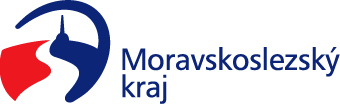 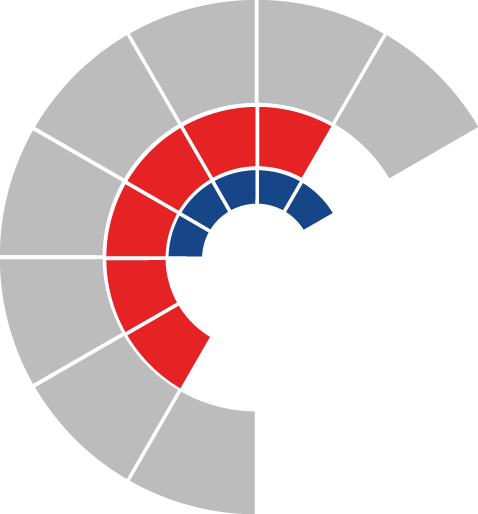 							Výbor sociální zastupitelstva kraje 										 Výpis z usneseníČíslo jednání:	2		Datum konání:	9. 2. 2021Číslo usnesení: 2/29Výbor sociální zastupitelstva krajedoporučuje zastupitelstvu kraje vzít na vědomí žádost subjektu Slezská diakonie, IČO 65468562, se sídlem Na Nivách 259/7, 737 01 Český Těšín, o prodloužení doby realizace projektu „Modernizace výtahu v domově pro seniory – dostupnost a bezpečnost všem“, dle přílohy č. 1 předloženého materiálurozhodnout povolit výjimku z podmínek dotačního programu „Program na podporu zvýšení kvality sociálních služeb poskytovaných v Moravskoslezském kraji na rok 2020“, o jehož vyhlášení rozhodla rada kraje usnesením č. 75/6865 ze dne 25. 11. 2019, příjemci dotace Slezská diakonie, IČO 65468562, dle předloženého materiálurozhodnout uzavřít Dodatek č. 1 ke Smlouvě o poskytnutí dotace z rozpočtu Moravskoslezského kraje, ev. č. 02356/2020/SOC ze dne 15. 7. 2020 se subjektem Slezská diakonie, IČO 65468562, jehož předmětem je změna termínu ukončení realizace projektu „Modernizace výtahu v domově pro seniory – dostupnost a bezpečnost všem“ z 30. 6. 2021 na 30. 11. 2021, dle přílohy č. 3 předloženého materiáluZa správnost vyhotovení:Mgr. Petra Havláková V Ostravě dne 9. 2. 2021Ing. Jiří Carbolpředseda výboru sociálníhoUzavření dodatku bylo dne 9. 2. 2021 projednáno ve Výboru sociálním zastupitelstva kraje s doporučujícím stanoviskem.